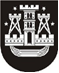 KLAIPĖDOS MIESTO SAVIVALDYBĖS TARYBASPRENDIMASDĖL PRITARIMO DALYVAUTI  PARTNERIO TEISĖMIS URBACT PROJEKTE „SVEIKAS SENĖJIMAS“2014 m. vasario 27 d. Nr. T2-46KlaipėdaVadovaudamasi Lietuvos Respublikos vietos savivaldos įstatymo 16 straipsnio 2 dalies 41 punktu ir atsižvelgdama į Klaipėdos miesto savivaldybės tarybos . gruodžio 18 d. sprendimą Nr. T2-326 „Dėl Klaipėdos miesto savivaldybės dalyvavimo PSO Europos sveikų miestų tinklo VI fazėje“, Klaipėdos miesto savivaldybės taryba nusprendžia             pritarti BĮ Klaipėdos miesto visuomenės sveikatos biuro dalyvavimui partnerio teisėmis URBACT projekte „Sveikas senėjimas“.Savivaldybės meras Vytautas Grubliauskas